مقطع تحصیلی:کاردانی   *کارشناسی رشته:.مترجمی    ترم:.  سال تحصیلی: 1398- 1399 نام درس:  کاربرد اصطلاحات  نام ونام خانوادگی مدرس:  سمانه قانعیآدرس email مدرس:  ghanei.elt@gmail.com  تلفن همراه مدرس:  جزوه درس کاربرد صططلاحات      مربوط به هفته  :  اول   دوم      سوم      چهارم* text: دارد *ندارد       voice:دارد ندارد *                        power point:دارد  ندارد*تلفن همراه مدیر گروه :  Review of the previous week:به صورت شفاهی ترجمه کنید.دنیا که به آخر نرسیده.غمت نباشه.سالم و سرحالی؟Send me the answer of the questions.OptionalScore: 0.5Deadline: Farvardin 5thMy email address: ghanei.elt@gmail.comخوب چند تا سوال می پرسم ازتون اگر بلدید جواب بدید و لطفا به کتاب نگاه نکنید.Can you translate the following idioms?You are too ill to get out of bed, let alone go to the party.I will abide by my own word to teach you.پس حتما درس 4 را نگاه کنید.Chapter 4:Open your books and study the 12 idioms of chapter 4.لطفا به تلفظ اصطاحات توجه بفرمایید. Now close your books and try to remember the idioms you were studying.How many idioms can you remember?8-12>>>>>>>>>> Great5-7>>>>>>>>>>>Ok1-4>>>>>>>>>>> You need to study moreExercises and tasks:Part A: 1.   د2.   ز3.  ا4.  ط5.  ح6.   ج7.   وپPart B:1. ups and down2.  granted-wish3. left-high and dry4.  got up on the wrong side of the bed5. let alone6. digs in-heels7. damage is donePart C: Translate the following sentences into English and sent them.My email address: ghanei.elt@gmail.comPart E: Read the idioms on being thankful and make a story using them.OptionalScore:0.5Deadline: Farvardin 5thDo you know the different ways of saying “don’t tell anyone”?Let’s learn and use some of them.Example: 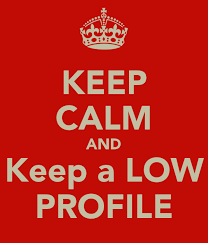 لطفا  تمرین های مدنظر این درس را را درفقط در یک فایل با نام و نام خانوادگی در فایل و ایمیل  تا تاریخ 5 فروردین بفرستید.Good luck